Отделение эстетического образованияПредмет: хоровой класс2 класс2 четверть1, 2 урокРабота над репертуаромРабота над дикциейПроговаривать в умеренном темпе скороговорки «Бык» и «Скороговорун»Работа над певческим дыханием (перед зеркалом): правой рукой держим воображаемый цветок, левая рука на животе. Вдыхаем через нос в живот, плечи не поднимать, медленно выдыхаем через рот на воображаемую свечку (3 раза).Работа над песнями:- Муз. Шаинского, сл Ю. Энтина «Чунга-чанга»https://www.youtube.com/watch?v=DrKcLh5YG1UКуплет 1Чунга-чанга! Синий небосвод!
Чунга-чанга! Лето – круглый год!
Чунга-чанга! Весело живём!
Чунга-чанга! Песенку поём!Припев:Чудо-остров, чудо-остров!
Жить на нём легко и просто!
Жить на нём легко и просто!
Чунга-чанга!
Наше счастье постоянно –
Жуй кокосы, ешь бананы!
Жуй кокосы, ешь бананы!
Чунга-чанга!Куплет 2Чунга-чанга! Места лучше нет!
Чунга-чанга! Мы не знаем бед!
Чунга-чанга! Кто здесь прожил час –
Чунга-чанга! Не покинет нас!Припев:Чудо-остров, чудо-остров!
Жить на нём легко и просто!
Жить на нём легко и просто!
Чунга-чанга!
Наше счастье постоянно –
Жуй кокосы, ешь бананы!
Жуй кокосы, ешь бананы!
Чунга-чанга!Выучить слова песни- Муз. А. Абеляна, сл. В.Степанова «Про меня и муравья»https://www.youtube.com/watch?v=GqT0b6H6xVM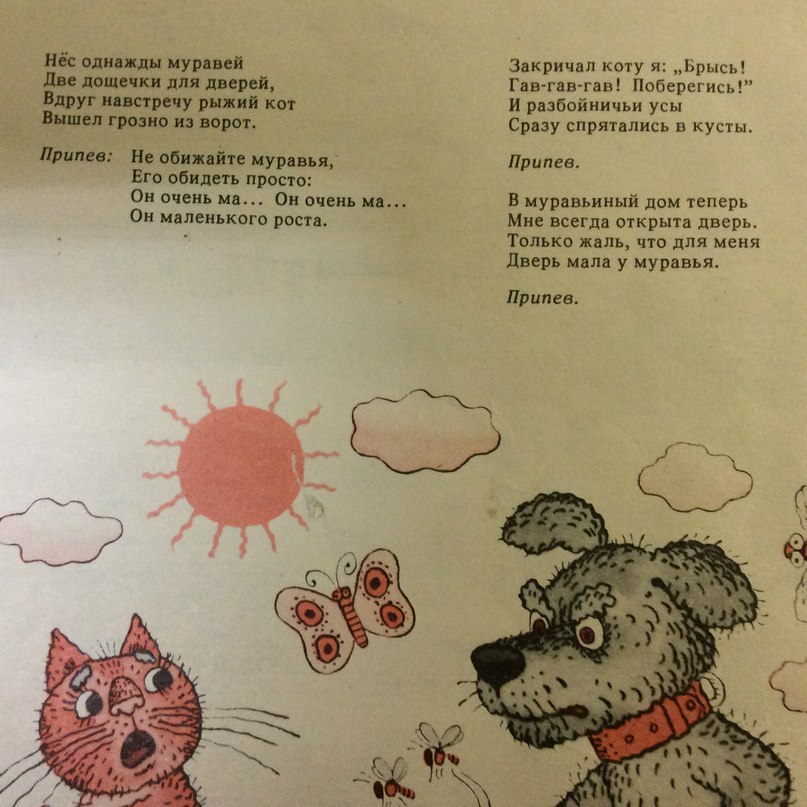 Слова и мелодию песни знать уверенно3, 4 урокРабота над репертуаромРабота над дикциейПовторить скороговорки «Бык», «Скороговорун» в быстром темпеДоучить скороговорку «Что играют не пойму»Барабан, труба и бубен,Бык, баран и белый пудель,Что играют не пойму-Гав, бе, му.Работа над дыханием (см. 1 урок)Работа над песнями- Муз. Шаинского, сл Ю. Энтина «Чунга-чанга»-знать уверенно мелодию и слова песни.          - Муз. А. Абеляна, сл. В. Степанова «Про меня и муравья»-песню исполнять в характере         - Муз. И. Кадомцева «Песенка о доброте»-повторять           1 к. Лес и звонок и высок                  Серебрится елями,                  Как волшебный туесок                  Он наполнен трелямиПрипев.  Эта песенка проста,               Кто ее не знает               Там, где правит добрта               Грусти не бывает           2 к. Там, где мир царит вокруг                  Каждый миг прекрасен                  Даже дятел –тук, тук, тук                  С песенкой согласенПрипев.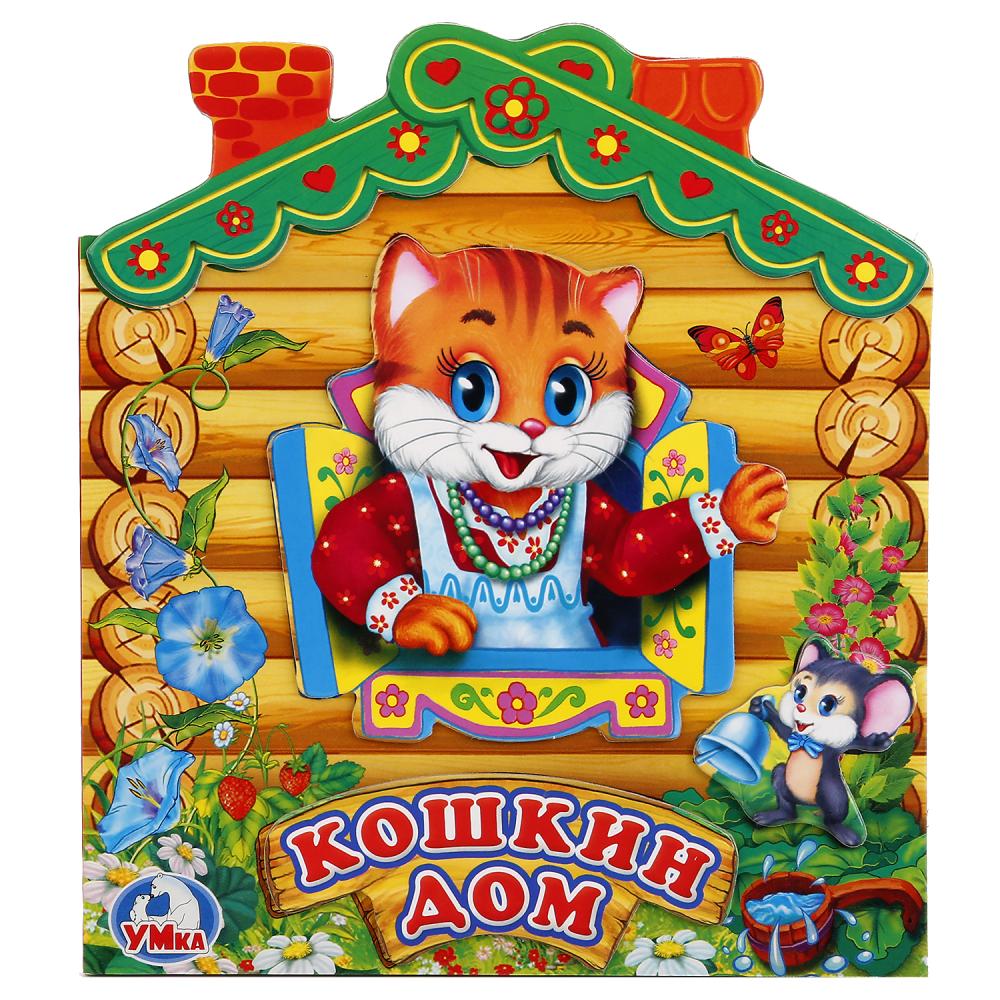          - Муз. И. Кадомцева «Песенка о доброте» из радиоспектакля «Тайная сила медвежонка Пеппо»-исполнять.https://www.youtube.com/watch?v=Kv-KMMyKiOAПослушать радиоспектакль «Тайная сила медвежонка Пеппо»